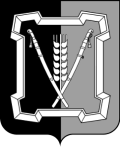 АДМИНИСТРАЦИЯ  КУРСКОГО  МУНИЦИПАЛЬНОГО  ОКРУГАСТАВРОПОЛЬСКОГО КРАЯП О С Т А Н О В Л Е Н И Е10 ноября 2023 г.	ст-ца Курская	      № 1236О признании утратившим силу постановления администрации Курского муниципального района Ставропольского края от 21 октября 2016 г. № 632 «Об установлении порядка, размера и срока перечисления в бюджет Курского муниципального района Ставропольского края части прибыли муниципальных  унитарных предприятий Курского муниципального района Ставропольского края»Администрация Курского муниципального округа Ставропольского краяПОСТАНОВЛЕТ:1. Признать утратившим силу постановление администрации Курского муниципального района Ставропольского края от 21 октября 2016 г. № 632 «Об установлении порядка, размера и срока перечисления в бюджет Курского муниципального района Ставропольского края части прибыли муниципальных  унитарных предприятий Курского муниципального района Ставропольского края».2. Отделу по организационным и общим вопросам администрации Курского муниципального округа Ставропольского края официально обна-родовать настоящее постановление на официальном сайте администрации Курского муниципального округа Ставропольского края в информацион-             но-телекоммуникационной сети «Интернет».3. Настоящее постановление вступает в силу со дня его официального обнародования на официальном сайте администрации Курского муници-пального округа Ставропольского края в информационно-телекоммуни-кационной сети «Интернет».Временно исполняющий полномочия главы Курского муниципального округа Ставропольского края, первый заместитель главыадминистрации Курского муниципального округа Ставропольского края			                                         П.В.Бабичев